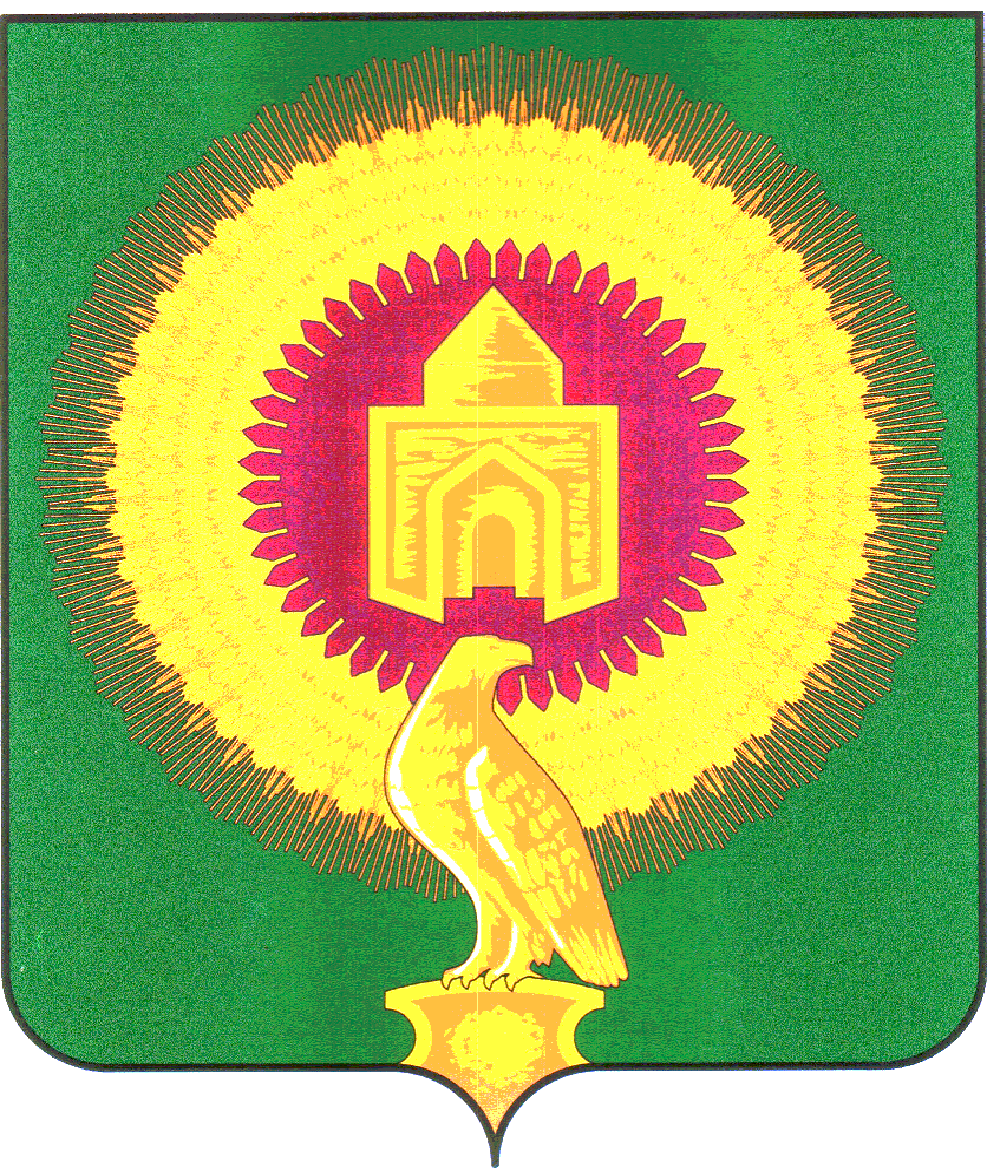 АДМИНИСТРАЦИЯ  КРАСНООКТЯБРЬСКОГО СЕЛЬСКОГО ПОСЕЛЕНИЯ ВАРНЕНСКОГО МУНИЦИПАЛЬНОГО РАЙОНА ЧЕЛЯБИНСКОЙ ОБЛАСТИ	                    ПОСТАНОВЛЕНИЕот 13.05.2014г                                                   № 14  Об утверждении Перечня информации о деятельности Краснооктябрьского сельского поселения Варненского муниципального района Челябинской области, размещенной в сети «Интернет»На основании ст.13 п.7,8 ст.14 Федерального закона от 09.02.2009г. № 8-ФЗ «Об обеспечении доступа к информации о деятельности государственных органов и органов местного самоуправления»                         ПОСТАНОВЛЯЮ:1.Утвердить Перечень информации о деятельности Краснооктябрьского сельского поселения Варненского муниципального района Челябинской области.2.Установить периодичность размещения не реже 1 раза в месяц.3.Контроль исполнения настоящего постановления возложить на специалиста Краснооктябрьского сельского поселения Агаркову Л.А.Глава сельского поселения                                               А.М.Майоров  Утверждено Постановлением Главы Краснооктябрьского сельского поселенияВарненского муниципального районаЧелябинской областиОт 13.05.2014г. № 14Перечень информации о деятельности органов местного самоуправления  Краснооктябрьского сельского поселения Варненского муниципального района Челябинской области.1)Общая информация об органе местного самоуправления в том числе:а) наименование и структуру орган местного самоуправления , почтовый адрес, адрес электронной почты, номера телефонов органа местного самоуправления;б)сведения о полномочиях органа местного самоуправления;в)перечень подведомственных организаций, сведения об их задачах и функциях, а также почтовые адреса, адреса электронной почты ( при наличии), номера телефонов подведомственных организаций;г)ведения о руководителях органа местного самоуправления (фамилии, имена ,отчества, а также при согласии указанных лиц иные сведения о них);д)перечни информационных систем, реестров, регистров, находящихся в ведении органа местного самоуправления;е)сведения о средствах массовой информации, утвержденных органом местного самоуправления;2)информацию о нормотворческой деятельности органов местного самоуправления:а)нормативные правовые акты, изданные органом местного самоуправления, включая сведения о внесении в них изменений , признании их утратившими силу, признании их судом недействительными, а также сведения о государственной регистрации нормативных правовых актов, муниципальных правовых актов в случаях, установленных законодательством Российской Федерации;б)тексты проектов муниципальных правовых актов, внесенных в представительные органы муниципальных образований;в)информацию о размещении заказов на поставки товаров, выполнение работ, оказание услуг для государственных и муниципальных нужд в соответствии с законодательством Российской Федерации о размещении заказов на поставки товаров , выполнение работ, оказание услуг для государственных и муниципальных нужд.г)административные регламенты, стандарты муниципальных услуг;д)установленные формы обращений, заявлений и иных документов, принимаемых органом местного самоуправления к рассмотрению в соответствии с законами и иными нормативными правовыми актами, муниципальными правовыми актами;3)информацию об участии органов мсетного самоуправления в целевых и иных программах, а также о мероприятиях, проводимых органом местного самоуправления, в том числе сведения об официальных визитах и о рабочих поездках руководителей органа местного самоуправления;4)информацию о состоянии защиты населения и территории от чрезвычайных ситуациях и принятых мерах по обеспечению их безопасности, о прогнозируемых и возникших чрезвычайных ситуаций , о приемах и способах  защиты населения от них, а также иную информацию, подлежащую доведения органом местного самоуправления до сведения граждан и организаций в соответствии с федеральными законами, законами субъектов Российской Федерации;5)информацию о результатах проверок, проведенных органом местного самоуправления, в пределах полномочий, а также о результатах проверок, проведенных в органах местного самоуправления;6)тексты официальных выступлений и заявлений руководителей органа местного самоуправления;7)статистическую информацию о деятельности органа местного самоуправления, в том числе:а)статистические данные и показатели, характеризующие состояние и динамику развития экономической, социальной и иных сфер жизнедеятельности, регулирование которых отнесено к полномочиям органам местного самоуправления;б)сведения об использовании органом местного самоуправления выделяемых бюджетных средств;в)сведения о предоставленных организациям и индивидуальным предпринимателям льготах, отсрочках, рассрочках, о списании задолженности по платежам в бюджеты бюджетной системы Российской Федерации;8)информацию о кадровом обеспечении органа местного самоуправления, в том числе:а)порядок поступления на муниципальную службу;б)сведения о вакантных должностях , о вакантных должностях муниципальной службы, имеющиеся в органе местного самоуправления;в)квалификационные требования к кандидатам на замещение вакантных должностей муниципальной службы;г)условия к результату конкурсов на замещение вакантных должностей муниципальной службы;д)номера телефонов, по которым можно получить информацию по вопросу замещения вакантных должностей в органе местного самоуправления;9)информацию о работе местного самоуправления с обращениями граждан ( физических лиц), организаций(юридических лиц), общественных объединений, государственных органов, органов местного самоуправления, в том числе:а)порядок и время приема граждан(физических лиц), в том числе представителей организаций (юридических лиц) общественных объединений государственных органов, органов местного самоуправления, порядок рассмотрения их обращений с указанием актов регулирующих эту деятельность;б)фамилию, имя и отчество руководителя подразделения или иного должностного лица, к полномочиям которых отнесены организация приема лиц, указанных в подпункте «а» настоящего пункта, обеспечение рассмотрения их обращений,  а также номер телефона по которому можно получить информацию справочного характера;в)обзоры обращений лиц, указанных в подпункте «а» настоящего пункта также обобщенную информацию о результатах рассмотренных этих обращений и принятых мерах.